Środa 8 kwietniaTemat : Śmigus-dyngusCel lekcji:Uczen:- zna tradycję lanego poniedziałku - zna zasady bezpiecznego zachowania podczas zabaw śmigusowych - układa i zapisuje podpisy do ilustracjiPoproś Rodzica o przeczytanie tekstu z podręcznika str.80-81Odpowiedz ustnie na pytania znajdujące się pod tekstemWykonaj ćwiczenia str.80-81  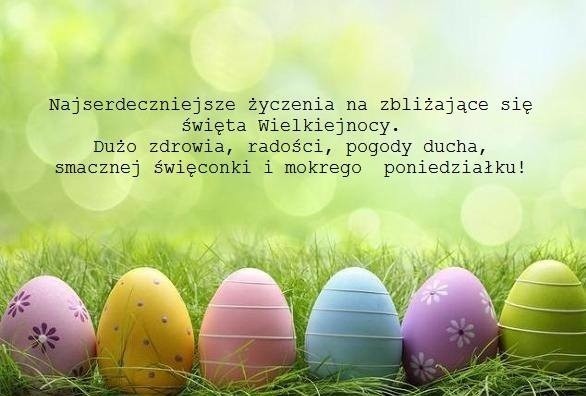 Życzy wychowawca 